                  Cavalier Cowboys                                                                              Jan. 1, 2017                                                                                       By; Major BS Walker                                            Happy New Year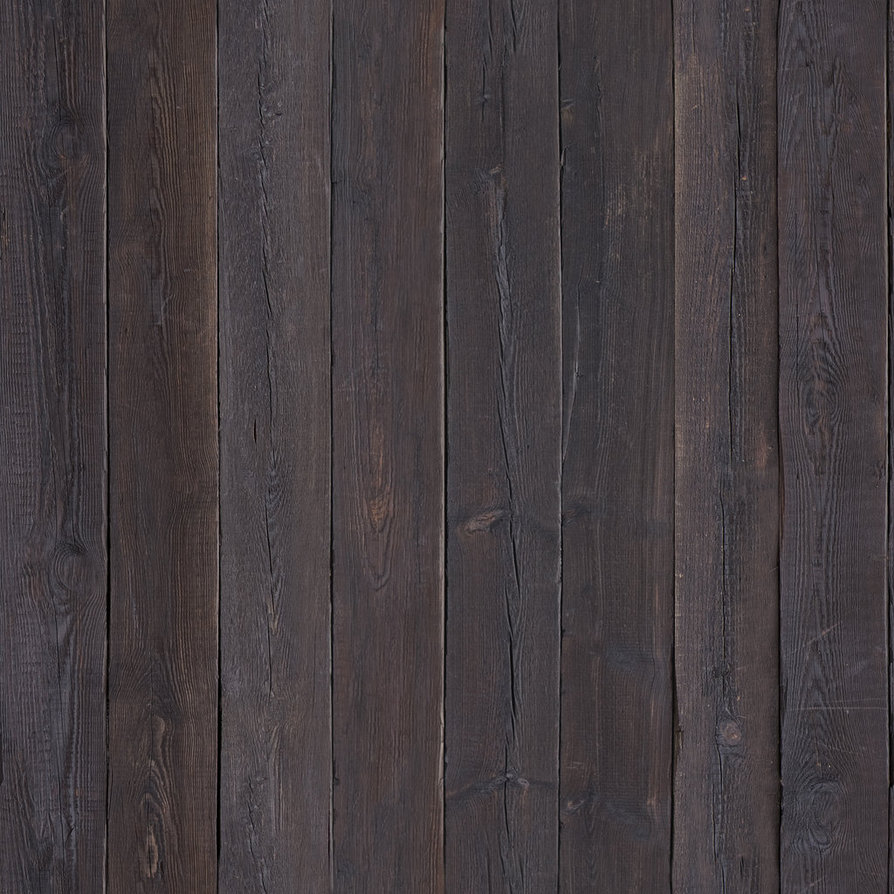 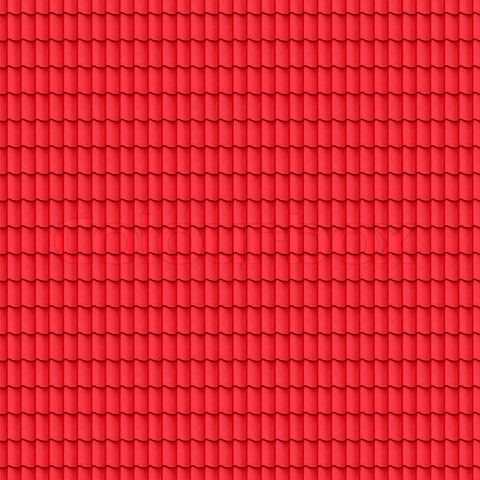 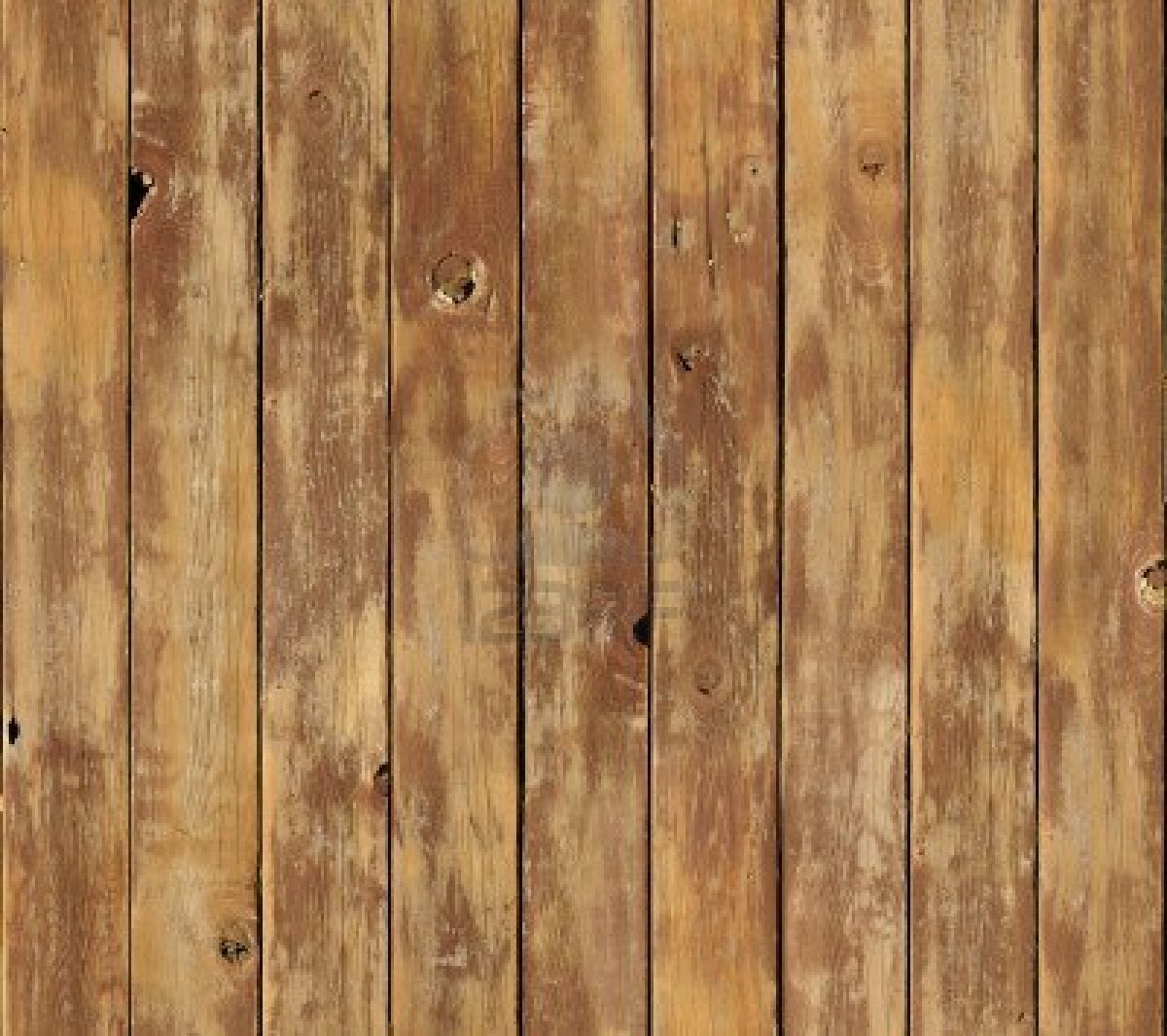               Cavalier Cowboys                                                                              Jan. 1, 2017STAGE: 1Round Count:  10-Rifle, 10-Pistol, 4+ShotgunShooting Order:  Pistol, Rifle, ShotgunStaging:  Pistols 5 each, holstered, Rifle 10 staged in doorway, Shotgun staged in left windowProcedure:  Shooter starts standing at the doorway in default position and when ready says (Happy New Year scumbag). At the beep, with pistols shoot at A1 thru A4 starting from either end with a 3, 2, 3, 2 sweep (ex. A1, A1, A1, A2, A2, A3, A3, A3, A4, A4). Next, with rifle shoot at F1 thru F4 with the same instructions as the pistols. Last, move to left window and with shotgun shoot at the S1 thru S4 knock-downs in any order.STAGE: 2Round Count:  10-Rifle, 10-Pistol, 4+ShotgunShooting Order:  Rifle, Shotgun, PistolStaging:  Pistols 5 each, holstered, Rifle 10 staged on barrel, Shotgun staged on barrelProcedure:  Start standing at the barrel in default position and when ready say (Happy New Year scumbag). At the beep with rifle shoot at R1 thru R4 in this order (R1, R2, R1, R2, R1- R3, R4, R3, R4, R3). Next, with shotgun shoot at the S1 thru S4 knock-downs in any order. Last, move to stall 1 and with pistols shoot at P1 thru P4 with the same instructions as the rifle.              Cavalier Cowboys                                                                              Jan. 1, 2017STAGE: 3Round Count:  10-Rifle, 10-Pistol, 4+ShotgunShooting Order:  Shotgun, Rifle, PistolStaging:  Pistols 5 each, holstered, Rifle 10 staged in stall 2, Shotgun held Cowboy Port ArmsProcedure:  Shooter starts standing at the barrel with shotgun at cowboy port arms and when ready says (Happy New Year scumbag). At the beep, shoot at the S1 thru S4 knock-downs in any order. Next, move to stall 2 and with rifle shoot at R1 thru R4 starting on R1 with five rounds clockwise then starting on R1 shoot five rounds counter clockwise (R1, R3, R4, R2, R1- R1, R2, R4, R3, R1). Last, move to stall 1 and with pistols shoot at P1 thru P4 with the same instructions as the rifle.STAGE: 4Round Count:  10-Rifle, 10-Pistol, 6+ShotgunShooting Order:  Shotgun, Rifle, PistolStaging:  Pistols 5 each, holstered, Rifle 10 staged in right window, Shotgun staged in left windowProcedure:  Shooter starts standing at the left window with hands on window frame and when ready says (Happy New Year scumbag). At the beep with shotgun shoot at the S1 thru S4 knock-downs high, high, low, low then move to the right window and shoot at the K1 and K2 knock-downs in any order. Next, with rifle shoot at F1 thru F4 starting from either end with a 1, 2, 1, 2 Nevada style sweep (ex. F1, F2, F2, F3, F4, F4, F3, F2, F2, F1). Last, move to doorway and with pistols shoot at A1 thru A4 with the same instructions as the rifle.              Cavalier Cowboys                                                                              Jan. 1, 2017STAGE: 5Round Count:  10-Rifle, 10-Pistol, 2+ShotgunShooting Order:  Pistol, Rifle, ShotgunStaging:  Pistols 5 each, holstered, Rifle 10 staged in doorway, Shotgun staged in left or right windowProcedure:  Start standing at the doorway in default position and when ready say (Happy New Year scumbag). At the beep with pistols shoot at A1 thru A4 starting from either end with a Nevada sweep (ex. A1, A2, A3, A4, A3, A2, A1, A2, A3, A4). Next, with rifle shoot at F1 thru F4 with the same instructions as the pistols. Last, move to either window and with shotgun shoot at two knock-downs in front of that window in any order.STAGE: 6Round Count:  10-Rifle, 10-Pistol, 4+ShotgunShooting Order:  Pistol, Rifle, ShotgunStaging:  Pistols 5 each, holstered, Rifle 10 staged in stall 2, Shotgun staged on barrelProcedure:  Shooter starts standing in stall 1 with hands touching left and right walls and when ready says (Happy New Year scumbag). At the beep with pistols shoot at P1 thru P4 in this order (P1, P1, P2, P3, P4) and then repeat. Next, move to stall 2 and with rifle shoot at R1 thru R4 with the same instructions as the pistols. Last, move to the barrel and with shotgun shoot at the S1 thru S4 knock-downs in any order.                 May this year be your best.                                   HAPPY NEW YEAR